研究生查看选课班级号的方法1、登陆研究生管理系统  http://gms.swufe.edu.cn2、路径：培养----我的课程---课程搜索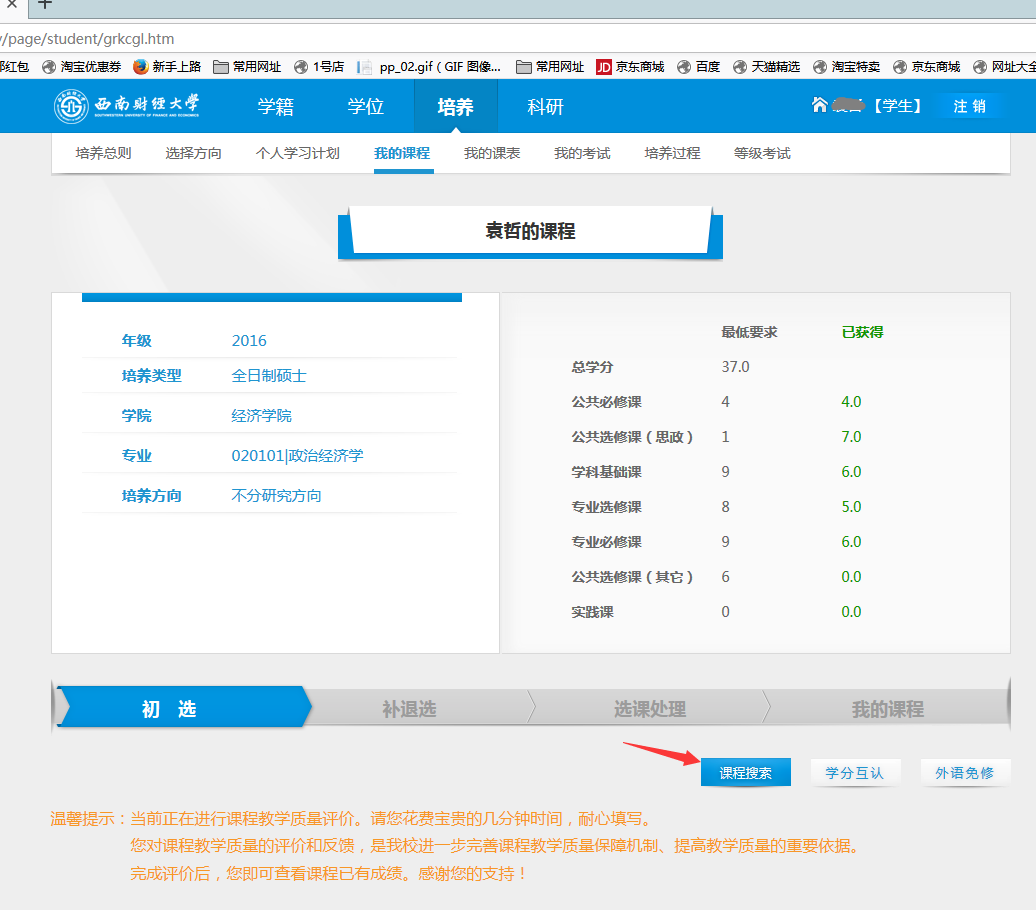 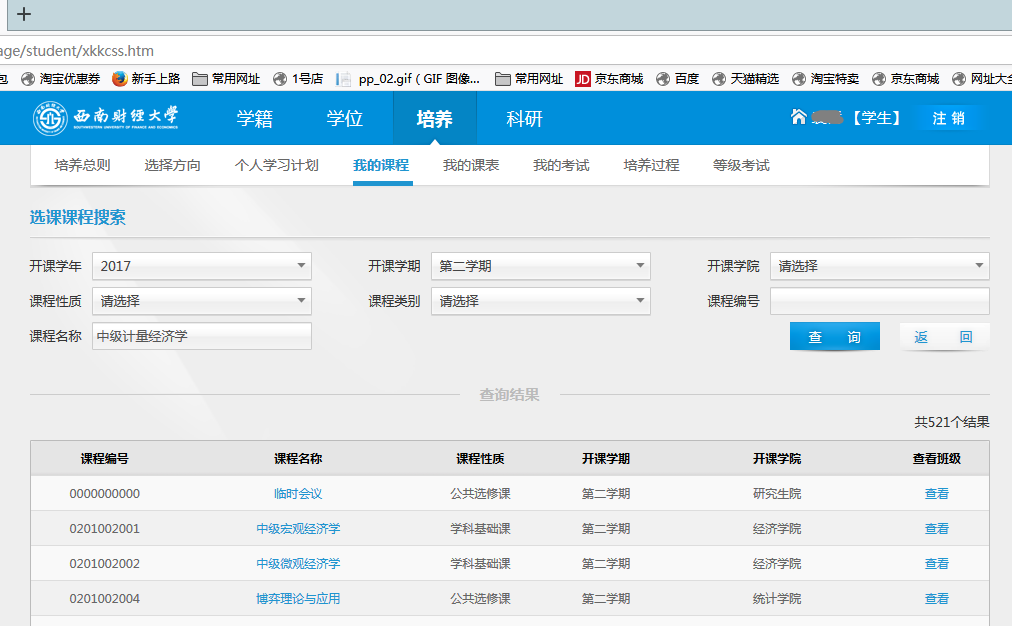 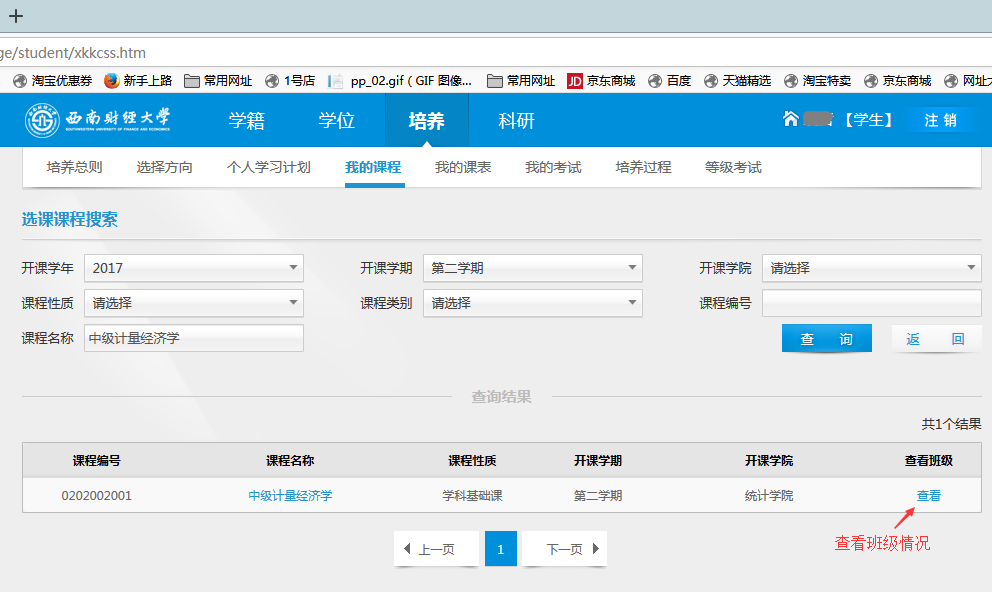 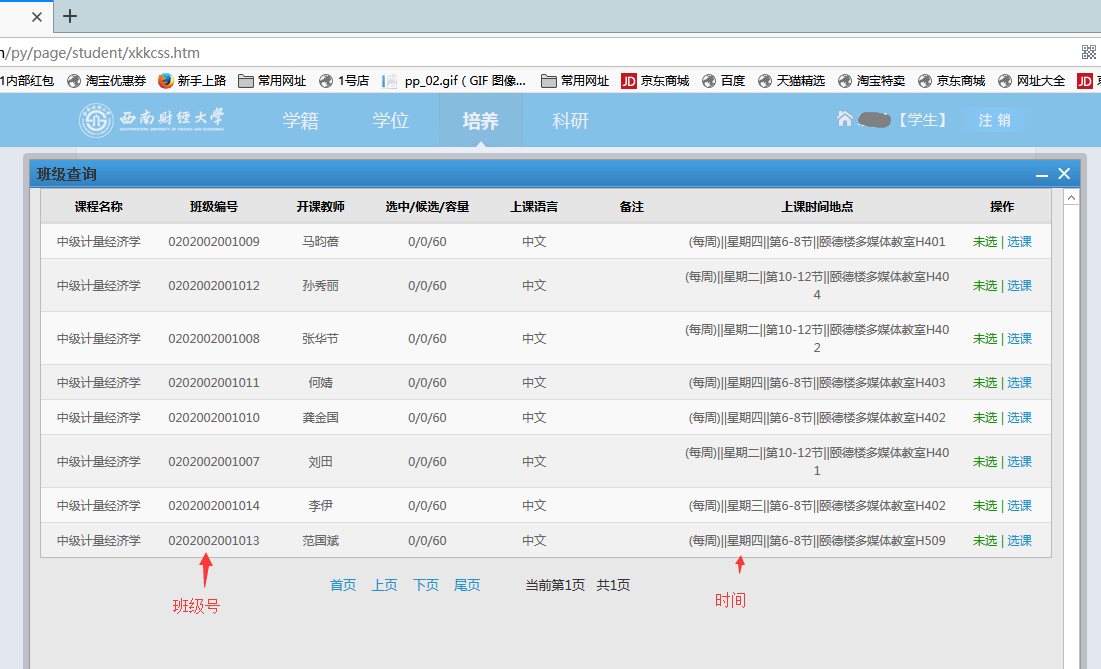 